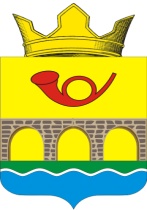 РОССИЙСКАЯ  ФЕДЕРАЦИЯРОСТОВСКАЯ ОБЛАСТЬ  НЕКЛИНОВСКИЙ РАЙОНАДМИНИСТРАЦИЯ  САМБЕКСКОГО СЕЛЬСКОГО ПОСЕЛЕНИЯРАСПОРЯЖЕНИЕс. Самбек27 декабря 2023  г.№ 70Об утверждении плана реализации муниципальной программыСамбекского  сельского поселения  «Управление муниципальными финансами и создание условий для эффективного управления муниципальными финансами» на 2024  годВ соответствии с постановлением Администрации Самбекского сельского поселения от 27.03.2018 № 28 «Об утверждении Порядка разработки, реализации и оценки эффективности муниципальных программ Самбекского сельского поселения»:      1. Утвердить план реализации муниципальной программы Самбекского сельского поселения «Управление муниципальными финансами и создание условий для эффективного управления муниципальными финансами»  на 2024 год (далее – план реализации) согласно приложению к настоящему распоряжению.     2.Настоящее распоряжение вступает в силу с 01.01.2024 г.     3. Контроль за исполнением распоряжения  оставляю за собой.Глава АдминистрацииСамбекского сельского поселения                                     М.А.СоболевскийПриложениек распоряжениюадминистрации Самбекского сельского поселенияот    27.12.2023 № 70Планреализации муниципальной программы «Управление муниципальными финансами и создание условий для эффективного управления муниципальными финансами» на 2024 год№ п/пНаименование Ответственный 
 исполнитель, соисполнитель, участник(должность/ФИО) <1>Ожидаемый результат  (краткое описание)Срок    
реализации 
  (дата)Объем расходов на 2024 год (тыс.руб.) <2>Объем расходов на 2024 год (тыс.руб.) <2>Объем расходов на 2024 год (тыс.руб.) <2>Объем расходов на 2024 год (тыс.руб.) <2>Объем расходов на 2024 год (тыс.руб.) <2>№ п/пНаименование Ответственный 
 исполнитель, соисполнитель, участник(должность/ФИО) <1>Ожидаемый результат  (краткое описание)Срок    
реализации 
  (дата)всегообластной
   бюджетместный бюджетвнебюджетные
источники1234567891Подпрограмма 1. Долгосрочное финансовое планированиеСектор экономики и финансов Администрации Самбекского сельского поселенияХX----1.1Основное  мероприятие 1.1Реализация мероприятий по росту доходного потенциала  Самбекского сельского поселенияСектор экономики и финансов Администрации Самбекского сельского поселениядостижение устойчивой положительной динамики поступлений по всем видам налоговых и неналоговых доходов (в сопоставимых условиях)весь период----1.2Основное мероприятие 1.2 Формирование расходов бюджета Самбекского сельского поселения в соответствии с муниципальными программами Сектор экономики и финансов Администрации Самбекского сельского поселенияформирование и исполнение бюджета Самбекского сельского поселения на основе программно-целевых принципов (планирование, контроль и последующая оценка эффективности использования бюджетных средств);доля расходов бюджета Самбекского сельского поселения, формируемых в рамках муниципальных программ, к общему объему расходов бюджета Самбекского сельского поселения составит в 2030 году  95  процентоввесьпериод----2Подпрограмма 2. Нормативно-методическое, информационное обеспечение и организация бюджетного процессаСектор экономики и финансов Администрации Самбекского сельского поселенияХX8387,70,28387,5-2.1Основное мероприятие 2.1.  Разработка и совершенствование нормативного правового регулирования по организации бюджетного процесса Сектор экономики и финансов Администрации Самбекского сельского поселенияподготовка проектов нормативных правовых актов Администрации Самбекского сельского поселения, по вопросам организации бюджетного процессавесьпериод----2.2Основное мероприятие 2.2 Обеспечение деятельности Администрации Самбекского сельского поселенияСектор экономики и финансов Администрации Самбекского сельского поселенияобеспечение реализации управленческой и организационной деятельности аппарата управления в целях повышения эффективности исполнения муниципальных функцийвесьпериод8387,70,28387,5-2.3Основное мероприятие 2.3Организация планирования и исполнения расходов бюджета Самбекского сельского поселенияСектор экономики и финансов Администрации Самбекского сельского поселенияобеспечение качественного и своевременного  исполнения бюджета Самбекского сельского поселениявесь период----2.4Организация и осуществление внутреннего муниципального финансового контроля за соблюдением бюджетного законодательства Российской Федерации, контроля за соблюдением законодательства Российской Федерации о контрактной системе в сфере закупок получателями средств бюджета Самбекского сельского поселенияСектор экономики и финансов Администрации Самбекского сельского поселенияпресечение нарушений в финансово-бюджетной сфере, законодательства Российской Федерации о контрактной системе в сфере закупок и принятие мер по недопущению их в дальнейшем;обеспечение использования средств бюджета Самбекского сельского поселенияв соответствии с условиями, целями и в порядке, установленных при их предоставлении в соответствии с действующим законодательствомвесь период----2.5Основное мероприятие 2.5Сопровождение единой информационной системы управления общественными финансами Ростовской областиСектор экономики и финансов Администрации Самбекского сельского поселенияработы по сопровождению программного обеспечения выполнены----Контрольное событие программыПредставление в Собрание депутатов Самбекского сельского поселения проекта решения о бюджете Самбекского сельского поселенияСектор экономики и финансов Администрации Самбекского сельского поселениясвоевременное внесение проекта решения о бюджете Самбекского сельского поселения в Собрание депутатов Самбекского сельского поселения15.11.2024ХХХХ3Подпрограмма 3Управление муниципальным долгом Самбекского сельского поселенияСектор экономики и финансов Администрации Самбекского сельского поселенияХ-----3.1Основное мероприятие 3.1 Обеспечение проведения единой политики муниципальных заимствований Самбекского сельского поселения, управления муниципальным долгом в соответствии с Бюджетным кодексом Российской ФедерацииСектор экономики и финансов Администрации Самбекского сельского поселениясохранение объема муниципального долга Самбекском сельском поселении в пределах нормативов, установленных Бюджетным кодексом Российской Федерациивесьпериод----Итого по муниципальной программеХХ8387,70,28387,5-